Всеукраїнський інтерактивний конкурс «МАН-Юніор Дослідник»Вінницьке територіальне відділення Малої академії наукТема дослідження: «Визначення якості поверхневих вод Вишенського озера міста Вінниця шляхом біоіндикації водного різноманіття».Підготували учні 7-А класу комунального закладу «Вінницький фізико-математичний ліцей №17» Кателяр Роман та Душкевич Іван.Науковий керівник: вчитель біології Дубчак Олена Дмитрівна.Актуальність дослідження: проблема забруднення довкілля є важливою як для комах, так і для людей в усьому світі. За даними IHME в 2013 році на забруднення повітря в Україні припадає близько 65 тис. людських смертей [1]. В той же час, комахи є дуже важливою і впливовою екологічною групою, зменшення популяції яких може призвести до катастрофічних змін у природних взаємозв’язках. Тому і так важливо мати інформацію стан природніх екосистем, а саме ступінь їх забруднення, що можна легко визначити за наявності природних біоіндикаторів серед членистоногих.Мета дослідження: дослідити вплив забруднюючих факторів на біорізноманіття Вишенського озера.Завдання:1. Проаналізувати літературу щодо обраної теми дослідження та обрати найбільш оптимальний метод біоіндикації.2. Визначити якість поверхневих вод Вишенського озера шляхом біоіндикації та джерела забруднюючих факторів, які на неї впливають.Об'єкт дослідження: біоіндикація як засіб визначення якості водойм.Предмет дослідження: біота водойми.Біоіндикая має велика практичне значення у дослідженнях стану забруднення навколишнього середовища. Видове різноманіття видів водних членистоногих – мешканців природних водойм – досить чітко відображає якість води. Водні комахи та ракоподібні, завдяки їх чутливості до різних факторів, що впливають на якість води, є досить ефективним інструментом для виявлення антропогенних порушень та визначення стану навколишнього середовища [2] і, у зв'язку з цим, водні членистого широко використовуються як біоіндикатори для оцінки якості поверхневих вод.Представники різних систематичних груп водних членистоногих зустрічаються у різноманітних типах водойм – від ставків, джерел струмків до річок, які мають різні види солоності, PH та інші характеристики.Оцінку якості води, як правило,  проводять шляхом порівняння кількості витривалих (толерантних) видів з кількістю чутливих (нетолератних). Наприклад, водні комахи з рядів Одноденки, Веснянки, Волохокрильні є чутливими до якості води, а натомість представники Двокрилих є витривалими і вказують на низьку якість води [3].Найбільш простою методикою  біоіндикації є біотичний індекс Майєра.  Її використовують для визначення якості води у водоймах будь яких типів з різним рівнем забруднення. Метод заснований на тому, що різні групи безхребетних мешкають у водоймах з певним ступенем забруднення. При цьому організми-індикатори відносять до однієї з трьох груп: чистих вод, помірно забруднених і забруднених вод (табл. 1). 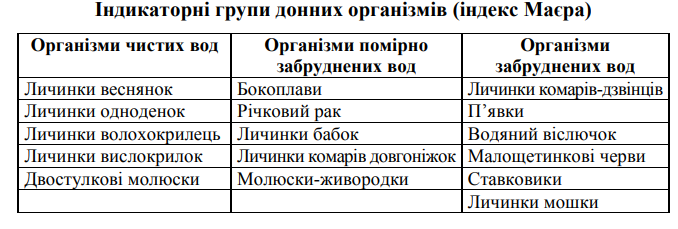 Табл 1. Індикаторні групи організмів (Індекс Маєра)Для того, щоб визначити якість поверхневих вод Вишенського озера ми збирали зразки у районі парку Дружби народів та у місці витоку озера у річку Вишенька біля храму Стрітення Господнього. Для виявлення максимальної кількості організмів збирали  по 4 зразки з різних локацій.1 зразок – мул з озера; 2 зразок – проточна вода річки (3-5 метрів від берега);3 зразок – стояча вода прибережної території (в районі росту рогозу та іншої рослинності); 4 зразок – зіскріб каменів або рослинності на мілководді.Забір зразків здійснювався – 10 квітня, денна температура +23 градуси, вночі +11. Користуючись методом Маєра, ми шукали індикаторні групи організмів у пробах. Після чого  порахували кількість виявлених груп-індикаторів чистих вод та помножили на 3, кількість виявлених груп-індикаторів помірного забруднення – на 2, кількість груп-індикаторів забруднених вод – на 1; отримані числа додали; отримане значення суми характеризує ступінь забруднення водойми. Якщо сума балів більша від 22 – водойма дуже чиста і відноситься до першого класу якості води; 17–21 – водойма чиста, другий клас якості води; 11–16 – помірно забруднена, третій клас якості води; менше 11 балів – характеризують водойму як брудну (4–5 клас якості) [4]. У зразках ми виявили: личинку вислокрилки, личинку бабки,  личинку комара довгоніжки,  2 личинки комара-дзвінця. Окрім членистоногих помічено також було  малощетинкового черва та молюсків:  беззубку звичайну, яка є індикатором чистих водойм та ставковика малого, який натомість є  індикатором забруднених водойм.Порахуємо індекс Маєра зібраних зразків, користуючись таблицею 1:(2*3)+(2*4)+ (4*1) = 6+8+4= 18 балів – це ІІ клас якості води. Припускаємо, що на якість водойми впливають стічні води з приватного сектору, а ще у парку «Дружби народів», який знаходиться біля Вишенського озера існує незаконне кладовище для тварин. Вода в озері може забруднюватись підземними водами, які в свою чергу забруднюються токсичними речовинами, що просочуються через ґрунт.Отже, ми проаналізували літературу з досліджуваної теми та обрали метод біоіндикації Маєра для оцінки якості поверхневих вод Вишенського озера. Таким чином, можемо стверджувати, що якість води у Вишенському озері має ІІ клас якості. Причинами погіршення якості води, на нашу думку, є стічні води та незаконне кладовище для тварин поблизу озера.СПИСОК ВИКОРИСТАНОЇ ЛІТЕРАТУРИАмбрамзон А. А., Зайченко Л. П. Поверхностно-активные вещества: синтез, анализ, свойства, применение. – Л.: Химия, 1988. – 200 с.Bonada N., Prat N., Resh V.N., (2006). Developments in Aquatic Insect Biomonitorsng: A comparative analysis of recent approaches. Annual Review Entomology 51: 495-523.Metcalfe, J.L. 1989. Bioljgical water quality assessment of running water bassed on microsnvertebrates communities: History and present status in Europe. Environmental Pollution 60 (1-2): 101-139.Малюченко І. О. МЕТОДИЧНІ ВКАЗІВКИ для проведення лабораторних робіт із біології з основами біоекології для студентів спеціальності «101» Екологія галузі знань 10 «Природничі науки» спеціальності 101 «Екологія» освітньої програми «Екологія» [Електронний ресурс] / І. О. Малюченко, Г. В. Нєпєіна // ЧНУ. – 2021. – Режим доступу до ресурсу: https://dspace.chmnu.edu.ua/jspui/bitstream/123456789/484/1/%D0%9C%D0%B0%D0%BB%D1%8E%D1%87%D0%B5%D0%BD%D0%BA%D0%BE%20%D0%86.%20%D0%9E.%20%D0%9C%D0%B5%D1%82%D0%BE%D0%B4.%20%D0%B2%D0%BA%D0%B0%D0%B7%D1%96%D0%B2%D0%BA%D0%B8.%20%D0%92%D0%B8%D0%BF.%20338.pdf.